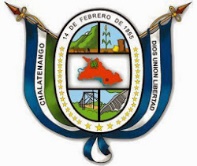 I. OBJETIVOS  de la auditoria	1II. ALCANCE DE AUDITORIA	1III. PROCEDIMIENTOS DE AUDITORIA APLICADOS	1IV. RESULTADOS DEL EXAMEN.	2V. SEGUIMIENTO DE recomendación DE AUDITORIA ANTERIOR	12Vi. RECOMENDACIONES DE AUDITORIA	12ViI. CONCLUSION	13ViII. PARRAFO ACLARATORIO	iX. ANEXOS	SeñoresMiembros de Concejo MunicipalMunicipalidad de ChalatenangoPresente.El presente informe contiene los resultados del Examen Especial a las Inversiones Privativas y Publicas realizadas por la Municipalidad, por el período del 01 de enero de 2016 al 31 de diciembre de 2016. La auditoría fue realizada en cumplimiento a los Arts. 30 y 31 de la Ley de la Corte de Cuentas de la República, a las Normas de Auditoría Interna del Sector Gubernamental, emitidas por la Corte de Cuentas de la República y Plan Anual de Auditoria interna 2018OBJETIVOS Y ALCANCE DEL EXAMEN  Objetivo General Realizar procedimientos de auditoría orientados a examinar los expedientes administrativos y las aplicaciones contables de los Proyectos de Inversión de Obras de Desarrollo Local realizados en el 2016 y proyectos iniciados en el 2016 y finalizados en el 2017Objetivos Específicos: Verificar que los pagos realizado en concepto de adquisiciones de bienes y servicios dentro de los proyectos se encuentre debidamente legalizados por las personas competentes.Examinar que cada una de las cuentas bancarias corrientes de proyectos se concilie periódicamente, a fin de detectar inconsistencias de manera oportuna.Verificar si las erogaciones de los fondos se destinaron exclusivamente para la ejecución de los proyectos de inversión;Comprobar la veracidad de las inversiones realizadas, y si cuentan con la pertinente y suficiente documentación de respaldo; y,Determinar si la entidad cumplió con los aspectos importantes, respecto a leyes, NTCIE, reglamentos y demás normativa aplicable a las inversiones.ALCANCE DE AUDITORIA  El Examen Especial abarcó el período del 01 de enero al 31 de diciembre del 2016 e incluyó la revisión documental de los expedientes que contienen la documentación de respaldo referente a la ejecución de proyectos de la municipalidad de Chalatenango, departamento de Chalatenango; de conformidad con Normas de Auditoria Gubernamental emitidas por la Corte de Cuentas de la República:PROCEDIMIENTOS DE AUDITORIA APLICADOSLos principales procedimientos de auditoría realizados para el cumplimiento de los objetivos de la     auditoría fueron los siguientes:Solicitamos el movimiento de las cuentas bancarias de los proyectos realizados en el 2016 y proyectos iniciados en el 2016 y finalizados en el 2017, y por cada una de esas cuentas, solicite las conciliaciones bancarias con su respectiva documentación de respaldo. Se solicitó a la Unidad de Adquisiciones y Contrataciones Institucional, un detalle de los proyectos ejecutados durante el año 2016Se examinó una muestra de los proyectos iniciados y finalizados en el año 2016, e iniciados en el 2016 y finalizados en el 2017.Se verificaron los expedientes para tener un conocimiento general de los proyectos en cuanto a las áreas administrativas y particularmente la documentación de respaldo existente.Se verificó el proceso de adjudicación y contratación para la ejecución de proyectos.Verificamos la documentación que soporta los egresos, en algunos casos particulares de proyectos que el respectivo expediente que debe poseer la Unidad de Proyectos carecía de la documentación, la verificación se realizó con la documentación original archivada en la Unidad de ContabilidadVerificamos que se haya retenido el Impuesto sobre la Renta en caso de los servicios aplicables.Verificamos que los proyectos finalizados en el periodo examinado se encuentren debidamente liquidados administrativa como contablementeRESULTADOS DEL EXAMEN.DEFICIENCIA ADMINISTRATIVA EN EXPEDIENTES DE PROYECTOS En la revisión de manera muestral de los proyectos realizados en el año 2016 y proyectos iniciados en el 2016 y finalizados en el 2017, se comprobó que estos carecen de documentación de respaldo de la realización de los mismos, para ver detalles Ver Anexo 1:CRITERIO:El Reglamento de Ley de Adquisiciones y Contrataciones de la Administración Publica en su artículo 38 establece que: El expediente contendrá, entre otros la solicitud o requerimiento, la indicación de la forma de adquisición o contratación, verificación de la asignación presupuestaria y toda la documentación que sustente el proceso de adquisición, desde el requerimiento hasta la contratación, incluyendo además aquellas situaciones que la Ley mencione. El expediente deberá ser conservado por la UACI, en forma ordenada, claramente identificado con nombre y número, foliado, con toda la documentación comprobatoria de los actos y contratos materia de la LACAP.La Política Institucional sobre ejecución de proyectos por administración en su Sección 1.2. Sobre lineamientos que se deben cumplir para la ejecución de los proyectos bajo la modalidad de administración propia establece en los siguientes literales:aa. La supervisión llevará un control de la ejecución a través de bitácoras diarias por cada proyecto donde anotará toda información y observaciones relevantes al proyecto, la UACI entregará dichos talonarios. tt. La UACI Recibirá por parte del Administrador de Contrato, los expedientes para cada proyecto bajo su responsabilidad. El expediente deberá contener cada una de las etapas realizadas. uu. La UACI incorporará sobre el expediente del proyecto la documentación siguiente: - Proyectos por Administración: Acuerdo de Priorización del proyecto, copia de Carpeta técnica, acuerdo de aprobación de carpeta técnica, acuerdo de autorización de inicio de ejecución de procesos de contratación y ejecución, copia de acuerdo de apertura de cuenta, copia de comprobantes de remesas a la cuenta, solicitudes de presentación de ofertas, ofertas económicas de materiales, cuadro de evaluación de ofertas, acuerdo de adjudicación, notificación de adjudicación a participantes, contrato de suministro de materiales (si fuese necesario), y orden de inicio. vv. El Administrador de contrato documentará sobre el expediente mencionado en el literal uu) Formularios únicos de compra que se utilizaron para la adquisición de materiales y servicios, envíos, copias de facturas, copias de Boucher de pago, copia de partida contable de cada expediente de pago, copia de las planillas y Boucher de pago de trabajadores de los proyectos, copias de los pagos de renta de planillas de los proyectos, copia de informes de supervisión, copia de informes de avance de ejecución de las obras, ordenes de cambio, acuerdo de aprobación de las ordenes de cambio, acta de recepción del proyecto, acta de sobrantes de materiales y herramientas, copia de comprobante de cierre de la cuenta corriente del proyecto, copia del banco caja, liquidación administrativa del proyecto, liquidación contable del proyecto, movimiento de cuenta del proyecto y cualquier otro documento que el Administrador de contrato o los involucrados estimen convenientes. La deficiencia se ha generado debido a que las respectivas unidades administrativas no han archivado oportunamente la documentación de soporte de la contratación y ejecución de los proyectos.La falta de documentación genera incertidumbre sobre la trasparencia en la realización de los proyectos, lo cual puede suscitar sanciones por el ente fiscalizador. COMENTARIOS DE LA ADMINISTRACIÓN:Según nota Ref. 010211-001 del 6 de julio de 2018   Supervisora de proyectos manifestó:En base al literal anterior, donde hace mención la falta de Informacion de respaldo dentro de los expedientes de cada proyecto ejecutado en lo que compete a la Unida de Supervisión de Proyectos; hago de su conocimiento que, por motivos de salud y recuperación posterior a un proceso quirúrgico, habiéndome ausentado de mis labores estos meses atrás por lo que dicha Informacion no se ha completado; Motivo por el cual solicito prorroga de ocho días hábiles para completar dicha Informacion.No omitiendo que en los casos siguientes:9	0443000036	Mantenimiento de Calles de caminos vecinales del Municipio de Chalatenango. En auditorias anteriores realizadas por parte de la Corte de cuentas se nos manifestó que este tipo de proyecto solo es necesario colocar el control diario del Operario de la maquinaria para respaldar dicha Informacion13	0443000051	Reparación de puente Hamaca en Caserío el Aguacatillo, Cantón Chiapas.La Unidad de Supervisión de Proyectos no cuenta con ningún documento remitido por parte de la Unidad de Proyectos los cuales consisten previamente en entregar copia de Carpeta Técnica para revisarla ni Orden de Inicio para que la Supervisión realice las visitas de campo a la Obra a ejecutar.Es necesario hacer de su conocimiento que la carencia de información también ha surgido por falta de procesos fotográficos de Avances de Obra debido a que se realizó un respaldo de información (Back up) por parte de la Unidad de informática, ya que esta es la encargada de almacenar toda la información de cada unidad, este se llevó acabo ya que el equipo informático asignado a mi persona no contaba con más espacio en el disco duro; posterior a esto se pidió estos archivos con el fin de realizar los informes para cada proyecto obteniendo como respuesta por parte de la Unidad encargada que el disco extraíble en el cual se había almacenado esta información se había quemado. (Anexo copia de nota presentada).COMENTARIOS DE AUDITORIA:No se obtuvieron comentarios según comunicación en Nota REF.06-052018 enviada al Jefe de Proyectos y jefe de UACI con fecha del 12 de junio de 2018, Luego de analizar los comentarios presentados por la Unidad de Supervisión de proyectos, referente a la falta Bitácoras e informe de avances de los proyectos la observación se mantiene dado a que los documentos señalados que son parte de sus funciones tuvieron que originarse en el periodo que se desarrollaron los proyectos, Además el hecho de haberse quemado los Discos Duros en los cuales se tenía la información, no es causa evasiva a las responsabilidades de la Unidad, ya que la información se tenía que disponer físicamente para complementar el expediente de los respectivos proyectos, y estas actividades tuvieron que haber realizado en los tiempos dentro de los respectivos proyectos.Referente al proyecto: 9	0443000036	Mantenimiento de Calles de caminos vecinales del Municipio de Chalatenango.No se ha recibido documentación que respalde la opinión vertida por el ente fiscalizador referente al proyecto que no requiere realizar funciones de supervisión.RETRASO EN FINALIZACION DE PROYECTOSSe verificaron los plazos establecido para realización de los diferentes proyectos, en los cuales se observó que algunos proyectos no han sido finalizados en los plazos establecido según orden de inicio generando exceso en gastos en pago de mano de obra y compra de materiales,Según Orden de Inicio del proyecto Construcción de cancha multiusos en el Caserío Los Calles, Cantón Las Minas, la recepción del proyecto se realizaría el 18 de febrero de 2017Según Orden de Inicio del proyecto Concreteado de calle antigua hacia el Chuptal en colonia Veracruz, la recepción del proyecto se realizaría el 9 de enero de 2017Según Orden de Inicio del proyecto Trabajos de Reparación de Cancha de Basketboll la Maraña, Barrio San José, Chalatenango, la recepción del proyecto se realizaría el 16 de septiembre de 2016La deficiencia ha sido generada debido a que no se ha cumplido con los tiempos determinados para la ejecución de los proyectos.La falta de cumplimiento en la finalización de los proyectos en los plazos establecido genera gastos en exceso en pago de planillas, materiales no contemplados en las carpetas técnicas.La deficiencia expone a la municipalidad a sanciones por el ente fiscalizador por gastos no contemplados.COMENTARIOS DE LA ADMINISTRACIÓN:No se recibieron comentarios por escrito al respecto.COMENTARIOS DE AUDITORIA:No se obtuvieron comentarios según comunicación en Nota REF.06-052018 enviada al Jefe de Proyectos con fecha del 12 de junio de 2018CIERRE EXTEMPORANEO DE CUENTAS BANCARIAS DE PROYECTOSSe verificó que los cierres de algunas cuentas bancarias de los proyectos ejecutados no se han realizado como lo requiere la normativa técnica, las cuentas que presenta atraso en los cierres, son los que se detallan a continuación:CRITERIO:EL MANUAL TÉCNICO SAFI EN C.2.3 NORMAS PARA EL MANEJO Y CONTROL DE LAS CUENTAS BANCARIAS en los relativo a CIERRE Y LIQUIDACION DE CUENTAS establece; Las instituciones para el cierre y liquidación de las cuentas bancarias abiertas en los bancos comerciales, contarán con un período máximo de 10 días hábiles después de efectuada la última conciliación bancaria, asegurándose que no existen cheques pendientes de cobro.La falta se debe a que no se han realizado las gestiones de manera oportuna para el cierre de las cuentas bancarias.La existencia de cuentas bancarias en exceso expone a la Municipalidad a que están sean manejadas descontroladamente.Además, genera la posibilidad de mal uso de las cuentas bancarias.COMENTARIOS DE LA ADMINISTRACIÓN:No se recibieron comentarios por escrito al respecto.COMENTARIOS DE AUDITORIA:No se obtuvieron comentarios según comunicación en Nota REF.08-052018 enviada al Gerente Financiero con fecha del 12 de junio de 2018, quien fungía como Tesorero para el periodo auditado. FALTA DE LIQUIDACION CONTABLE DE PROYECTOS EJECUTADOS.Comprobamos en el Estado de Situación Financiera en el grupo 25 Inversiones en proyectos y Programas al 31 de diciembre de 2016, en las cuentas 25191 y 25291 Costo Acumulados de la Inversión, correspondiente a proyectos realizado en años anteriores figuran saldos por un monto de $700,574.95, los cuales se encuentra pendiente de liquidación contable, según siguiente detalle:El Art. 14 del Reglamento de la Ley de Creación del Fondo para el Desarrollo Económico y Social de los Municipios, establece; Cada proyecto debe ser aprobado por el Concejo Municipal, y debe ser considerado en forma individual. Los costos tanto de pre inversión como de ejecución, tales como los gastos de la elaboración del plan de inversión del Municipio, elaboración de carpetas técnicas, consultorías, publicación de carteles de Licitación y privada, mano de obra, honorarios profesionales y materiales, deberán contabilizarse en forma separada, para que al terminarse la etapa de ejecución pueda liquidarse cada proyecto; y la Corte de Cuentas de la República como las Auditorías que se contraten puedan de una manera precisa realizar su labor fiscalizadoraEl Manual Técnico del Sistema de Administración Financiera Integrado, en su sección C.2.6.  Norma sobre inversiones en proyectos establece: Al término de la ejecución de cada proyecto o grupo de proyectos, independientemente de la fecha o período de acuerdo con lo descrito en la Norma “Agrupaciones de datos Contables”, Agrupación por tipo de Movimiento, párrafo 5, deberá procederse a la liquidación contable.La deficiencia se debe a que la Unidad de Proyectos no ha remitido oportunamente a Contabilidad la documentación de soporte para efecto de aplicar las respectivas liquidaciones de proyectos en el sistema de contabilidad.La falta de liquidación de las cuentas del proyecto provoca revelar inadecuadamente las inversiones institucionales y no reconocer gastos inherentes como la depreciación.    COMENTARIOS DE LA ADMINISTRACIÓN:No se recibieron comentarios por escrito al respecto.COMENTARIOS DE AUDITORIA:No se obtuvieron comentarios según comunicación en Nota REF.03-062018 enviada al Contador Municipal con fecha del 12 de junio de 2018 DEFICIENCIAS DE HECHOS ECONOMICOS DE PROYECTOSSe verificaron de manera muestral algunos hechos económicos de erogaciones realizadas en los proyectos del 1 de enero al 31 de diciembre de 2016, de las cuales se determinó que existe deficiencias en diferentes aspectos examinados sobre de controles interno, normativa legal y técnica aplicables a los mismos, las deficiencias encontradas se presentan a continuación:a)   La documentación no soporta adecuadamente los registros contablesb)   La transacción no está debidamente legalizadac)   No se ha cumplidos con aspectos tributarios relacionado a la operación (Retención de ISR)d)   No se ha registrado de acuerdo con la normativa contablee)   Los hechos económicos no han sido registrado en el periodo que correspondenf)    Los cheques no están a nombre del proveedor o falta firma de recibido o mancomunadasCRITERIO:El Codigo Municipal en su Art. 105.- Los municipios conservarán, en forma debidamente ordenada, todos los documentos, acuerdos del concejo, registros, comunicaciones y cualesquiera otros documentos pertinentes a la actividad financiera y que respalde las rendiciones de Cuentas o información contable para los efectos de revisión con las unidades de Auditoria interna respectivas y para el cumplimiento de las funciones fiscalizadoras de la Corte de Cuentas de la República.El Reglamento de Ley AFI en el Art. Art. 191 inc. 2 establece que el devengamiento de los hechos económicos deberá registrarse en el período contable en que se produzcan, quedando estrictamente prohibido al cierre del ejercicio financiero, la postergación en la contabilización de las operaciones ejecutadas y reconocidas.El Reglamento de Ley AFI, en el Art.193 Toda operación que dé origen a un registro contable deberá contar con la documentación necesaria y toda la información pertinente que respalde, demuestre e identifique la naturaleza y finalidad de la transacción que se está contabilizandoLa deficiencia se debe a la demora en el traslado de la información y a la falta de controles y supervisión del registro de las transacciones por parte de la Unidades que intervienen en los procesos administrativos financieros. La inexistencia de controles en los aspectos señalados genera incertidumbre en la transparencia y gestión financiera institucional.COMENTARIOS DE LA ADMINISTRACION:Según nota Ref-0305-e-329 de fecha 14 de junio de 2018, el Contador Institucional comentó lo siguiente: En lo que respecta al No.2 literales b), d) y e). Referente al literal b) que no está debidamente legalizada. Anexo acuerdo Municipales Referente al literal d) que no se han registrados de acuerdo con la normativa contable. Hay dos partidas contables la cuales detallo a continuación:Partida No.832 de fecha 24/03/2017 por un monto de $1,188.00En esta partida hay una requisición mal codificada por error; por un monto de $180.00 el código que tiene es 54111 y el correcto es 54112.Partida N.982 esta partida esta codificada correctamente.Respuesta al literal e). Los hechos económicos no han sido registrados en el periodo que correspondan. Con respecto a las planillas y facturas que se originan en el área de proyectos los hechos económicos los procesa presupuesto y después los paga Tesoreria ya cuando se registran contablemente ya el hecho económico se realizó.En contabilidad se tienen que hacer las validaciones porque la documentación llega a los 15 días de generarse el hecho económico.Sugerencia. El área presupuestaria al notar que la solicitud de pedido no son de ese periodo contable regresarlo a la unidad que solicita el bien.COMENTARIOS DE AUDITORIA:Luego de haber analizados los comentarios presentados por la Administración, en los cuales se confirma la existencia de las deficiencias observada, por lo cual la observación se mantiene.FALTA DE CONCILIACIONES BANCARIAS DE ALGUNAS CUENTAS DE PROYECTOSSe solicitaron las conciliaciones bancarias originales de las cuentas bancarias de los proyectos ejecutados en el periodo 2016, y de los proyectos iniciados en el 2016 y finalizados en el 2017, las cuales no se encontraron resguardada en los respectivos expedientes de la Unidad que debe custodiar dichos documentos, para detalles de las cuentas que carecen de sus respectivas conciliaciones Ver Anexo 4:CRITERIO:LAS NORMAS TECNICAS DE CONTROL INTERNO ESPECÍFICAS DE LA MUNICIPALIDAD Art. 39.- El Concejo Municipal, niveles gerenciales y jefaturas deben diseñar y aplicar políticas y procedimientos que permitan realizar la conciliación de los registros e información generada en las distintas unidades de la municipalidad y especialmente los registros referidos a datos catastrales, de cuentas corrientes, registros contables, ingresos y egresos contra comprobantes y registros bancarios, con el fin de verificar la veracidad, legalidad y pertinencia.Art. 40.- La realización de las conciliaciones de registros bancarios se desarrollará por lo menos una vez al mes, y los demás registros cuando el concejo lo estime convenienteLa deficiencia ha sido generada dado a que no existe un proceso de control sobre las cuentas que deben elaborárseles sus respectivas conciliaciones, además no hay evidencia de remisión por parte de la Unidad encargada de la elaboración hacia la unidad responsable del resguardo de las mismas.La falta de realizaciones de conciliaciones bancarias de manera oportuna impide detectar errores significativos en los movimientos de cuentas bancarias de la MunicipalidadCOMENTARIOS DE LA ADMINSITRACION:Según comentarios recibidos en Nota Ref. 010218-E0003 manifestó:Según las observaciones encontradas en el examen especial realizado a los proyectos privativos y públicos ejecutados en el período del 1 de enero al 31 de diciembre de 2016 le informo lo siguiente.1. FALTA DE CONCILIACIONES BANCARIAS DE ALGUNAS CUENTAS DE PROYECTOS.Según mis archivos como Unidad de Presupuesto se encuentran las siguientes conciliaciones:COMENTARIOS DE AUDITORIA:Luego de haber analizado los comentarios presentado por la Administración, la observación se mantiene ya que, aunque la Unidad de Presupuesto presentó copias de las conciliaciones (No en su totalidad) señaladas como no encontrada en los archivos de Tesoreria, sin embargo, no se recibió las notas respectivas, para revisar en que momento las conciliaciones bancarias originales fueron enviadas a Tesoreria, de las cuales no se presentó documentos originales. –SEGUIMIENTO A RECOMENDACIONES DE AUDITORIA ANTERIOR.No se tienen recomendaciones que correspondan a exámenes anteriores, por consiguiente, no se realizó seguimiento.-.RECOMENDACIONES Recomendamos al Concejo Municipal, considere girar instrucciones;Al Jefe de Proyectos, a efecto de que:Remita a la brevedad posible a la Unidad de Contabilidad la documentación de respaldo para liquidación contable de los proyectos señalados.Gire instrucciones a los administradores de contratos y proyecto para que envíen a la UACI la documentación complementaria que falta en los proyectos señalados, para respaldar adecuadamente la realización de los proyectos realizados. –Notifique oportunamente la finalización de los proyectos a Tesoreria para evitar estar reaperturando cuentas bancarias ya cerradas. –Remita oportunamente la documentación requerida por la Unidad de Supervisión de proyectos previo a la realización de los proyectos a efecto de poder realizar el monitoreo de manera eficiente y efectiva.Al jefe de UACI, a efecto de que:Documente debidamente los procesos de contratación previa a la ejecución de los proyectos realizado por la Municipalidad.A la Supervisora de los proyectos, a efecto de que:Documente debidamente los procesos de supervisión en la ejecución de los proyectos realizado por la Municipalidad, a fin de garantizar que los proyectos han sido realizado respetando los plazos, términos fijado en la carpeta técnica.Al Jefe de Proyectos, a efecto de que, gestione y justifique oportunamente ante el Concejo Municipal las órdenes de cambio o modificaciones a los plazos de realización de las obras, a fin de analizar la prolongación de los plazos establecidos, una vez identificadas;Instruya al señor Tesorero Institucional para que realice lo siguiente, Se realice los cierres de cuentas bancarias de manera oportunamente, cumpliendo la normativa aplicable para tal efecto, a fin de evitar mal uso de cuentas bancarias por la excesividad de las mismas.Al Jefe de Proyectos, a efecto de que:Una vez finalizado y recibido a entera satisfacción las obras realizadas se realicen las respectivas liquidaciones tanto administrativa como contable, lo que implica la remisión a la brevedad posible a la Unidad de Contabilidad la documentación de respaldo para la aplicación de liquidación contable de los proyectos que se encuentran finalizados.Al Tesorero Institucional, a efecto de que: De acuerdo con el Acta N° 13, Acuerdo 186 de fecha del 4 de julio de 2016, gestione oportunamente la firma del DESE del alcalde y Visto Bueno de Sindico previo al pago que se realizan a los proveedores, a fin de que los expedientes de pagos sean remitidos debidamente legalizados a Contabilidad.Establezca los controles necesarios a fin de asegurar la realización de las retenciones del impuesto sobre la renta, correspondiente a la adquisición de Servicios por personas naturales. Además, proporcione oportunamente a Contabilidad, la documentación que permita validar con documentos en manos los hechos económicos generados en Tesoreria y así evitar aplicación de registros con codificaciones erróneas, monto incorrecto o validar registros que carece de documentación de respaldo.Registre diariamente y en estricto orden cronológico los hechos económicos que le competen, generados en las operaciones institucionales para evitar diferir su contabilización. Al Jefe de Presupuesto, a efecto de que:Realice las conciliaciones bancarias oportunamente como sana medida de control interno, así mismo poder detectar oportunamente registros erróneos, Además remitir de manera pertinente las conciliaciones bancarias originales a Tesoreria mediante Memorando a fin de documentar la respectiva entrega de las mismas.CONCLUSION:De acuerdo con los resultados obtenidos por medio del examen especial realizado, se concluye que en las áreas examinada existen deficiencias en los cumplimientos de procedimiento, normativa técnica y legal, las cuales de ser superadas contribuirá a fortalecer el sistema de control internoPARRAFO ACLARATORIO	Este Informe contiene los resultados del Examen Especial a los Egresos realizados, por el periodo comprendido del 01 de enero al 31 de diciembre de 2016 y ha sido elaborado para informar al Concejo Municipal y Corte de Cuentas de la Republica. Chalatenango, 8 de agosto del 2018.DIOS UNIÓN LIBERTADSamuel Monterrosa AlemánResponsable de Auditoria Interna.  ANEXOS ANEXO 1UACI= Unidad de Adquisición y Contratación Institucional		UP= Unidad de proyectos		USP= Unidad de Supervisión de ProyectosDocumento no encontrado DOCUMENTOS VERIFICADOS EN EXPEDIENTEa)	Ordenes de iniciob)	Acuerdo de priorización del proyectoc)	Acuerdo de nombramiento de administrador de contratod)	Acuerdo de nombramiento de supervisore)	Copia de carpeta técnicaf)	Acuerdo de aprobación de carpeta técnicag)	Acuerdo de autorización de inicio de ejecución de procesos de contratación y ejecuciónh)	Copia de acuerdo de apertura de cuentai)	Comprobantes de remesas a la cuentaj)	Solicitudes o constancia de invitación a presentar ofertask)	Ofertas económicas de materialesl)	Cuadro de evaluación de ofertasm)	Acuerdo de adjudicaciónn)	Notificación de adjudicación a los participanteso)	Contrato de suministro de materialesp)	Facturas completasq)	Copias de Boucher completor)	Copia de partida contable completas de cada expediente de pagos)	Copia de planillas y Boucher de pago de trabajadores de los proyectos completost)	Copias de los pagos de renta de planillas de los proyectosu)	Copia de Bitácoras e informes de supervisiónv)	Copia de informes de avance de ejecución de las obras"w)	Orden de cambiox)	Acuerdo de aprobación de las ordenes de cambio"y)	Acta de recepción del proyectoz)	Acta de sobrantes de Materiales y herramientas"aa)	Copia de comprobante de cierre de la cuenta corriente del proyecto.bb)	Copia del banco caja.cc)	Liquidación administrativa del proyecto"dd)	Liquidación contable del proyectoee)	Movimiento Contable de cuenta del proyectoANEXO 2ANEXO N° 3PROYECTOS DE INVERSION PRIVADA NO LIQUIDADOSANEXO 4.1.ANEXO 4.2.ANEXO 4.3.N° ProyectoProyectoModalidad según PresupuestoFecha de Orden de inicioRecepción Final según Orden de InicioDías LaboralesFecha de recepción final según actaDías de retraso en finalización de proyecto0443000029Construcción de chanca multiusos en el caserío Los Calles, cantón Las Minas Administración 28/11/201618/02/20177205/04/2017400443000032Concreteado de calle antigua hacia el Chuptal en colonia Veracruz Administración 07/11/201609/01/20174613/02/2017310443000050Trabajos de Reparación de Cancha de Basketboll la Maraña, Barrio San José, Chalatenango Administración 08/08/201616/09/20163010/10/201621Cuenta BancariaNombreProyectoSaldo según SAFIM al 31-12-2016 Saldo según 
Estado de cuentas Bancarias 31/12/16 Diferencia JustificadaMes de Ultimo pago y Conciliación según ECBCierre de cuentaDías de atrasoCuenta BancariaNombreProyectoSaldo según SAFIM al 31-12-2016 Saldo según 
Estado de cuentas Bancarias 31/12/16 Diferencia JustificadaMes de Ultimo pago y Conciliación según ECBCierre de cuentaDías de atrasoCuenta BancariaNombreProyectoSaldo según SAFIM al 31-12-2016 Saldo según 
Estado de cuentas Bancarias 31/12/16 Diferencia JustificadaMes de Ultimo pago y Conciliación según ECBCierre de cuentaDías de atraso100-080-700757-6Construcción de Fajas de Concreto y emp frag en Pje 3 en loti la Gramita, Chalatenango0443000034 $      851.57  $   1,028.92  $       177.35 31/05/201727/06/201717100-080700-758-4Remodelación de Instalaciones de Rastro a Oficinas del CAM, en Barrio las Flores, Chalatenango0443000053 $      298.37  $   1,795.12  $     1,496.75 31/05/201727/06/201717004740027706Fajas de concreto y empedrado fraguado de calles en caserío plan de las mesas II0443000052 $      344.25  $      344.25  $              -   26/11/201603/03/2017874740027579APOYO A LA PRIMERA INFANCIA EN EL MUNICIPIO DE CHALATENANGO0911000001 $      155.56  $      277.56  $       122.00 31/01/201703/03/2017214740025495Proyecto de introducción de agua potable en comunidad Agua Zarca630000001 $             -    $             -    $              -   29/02/201609/06/2016914740027013Aporte de Material PVC para contrapartida del proyecto de agua potable en el Barrillo630000003 $             -    $             -    $              -   30/06/201620/10/2016102CodigoNombre de la cuentaTipo de proyectoCantidad de proyectos no LiquidadosMonto al 31 de diciembre de 201625191Costo Acumulado de la InversiónPúblicos Ver 225$    604,755.4125191Costo Acumulado de la inversiónPrivativosVER 34$   95,819.54TotalTotalTotal29$ 700,574.95Cantidad de Partidas contable examinadoConceptosCargosAbonosa)b)c)d)e)f)586Ingresos e erogaciones para proyectos $    143,661.34  $    201,377.63 050213490No. DE CUENTANOMBRE DEL PROYECTONo. PRESUPUESTARIOCONCLUSIÓN100-080700-757-6Construcción de Fajas de Concreto y Emp. Frag. En Pje 3 en lotificación la gramita, Chalatenango0443000034Le informo que, si se realizaron en su momento conciliaciones de los meses de septiembre, octubre, noviembre y diciembre, le envío copia de cada una de ellas.100-080700-758-4Remodelación de Instalaciones de rastro a Oficinas del CAM.0443000053Según su informe no se realizaron conciliaciones Bancarias en los meses de noviembre y diciembre de este proyecto. Le informo que, si se realizaron, le envío copia de cada una de ellas.4740-027706Fajas de concreto y Empedrado Frag. De Calles en Caserío Plan de las mesas II0443000052Según su informe no se realizaron conciliaciones Bancarias en los meses de junio hasta diciembre de este proyecto. Le envío copia de las conciliaciones de junio, agosto, septiembre, noviembre y diciembre; julio y octubre no hay movimiento47-40-026637Apoyo	al Deporte 2016086000002Según su informe no se realizó conciliación el mes de marzo, le envió copia de ella.47-40-027579Apoyo a la Primera Infancia0911000001Según su informe no se realizó conciliaciones de junio a diciembre, le envió copia de cada una de ellas.47-40-027854Concreteado	de 500ml de calle principal hacia el Cantón Chiapas0443000014Le envió copia de conciliaciones de agosto, septiembre, octubre, noviembre y diciembre.47-40-028222Pavimentación	de Concreto hidráulico de tramo de Calle Antigua a Caserío el Chuptal0443000032Según su informe no se realizó conciliación bancaria de los meses de noviembre y diciembre, le envió copia de cada una de ellas47-40-028346Construcción	de Cancha	multiusosDel Caserío	los Calles.0443000029Le envío copia de conciliación de diciembre 2016, en los meses de agosto hasta diciembre de 2017 no se realizaron ya que no hay movimiento bancario, le envío copia de enero 2018; febrero 2018 lo estamos trabajando en este momento ya que hasta esta semana se cerró contablemente.47-40-028370Mejoramiento de Calle	en	Pasaje Comunidad Másica0443000057Según su informe no se realizó conciliación de diciembre 2016, le informo que según mis registros si se realizó en su momento le envío copia de ella.47-40-002838Fajas de Concreto con empedrado fraguado de 350m1 en San Julián0443000041Le envío copia de conciliación bancaria del mes de diciembre 216.47-40-028192Construcción	de Cementerio Jardín0443000055Le envió copia de conciliación	bancaria denoviembre y diciembre 2016, de febrero a mayo 2017 no hay movimiento; le envío copia de octubre, noviembre y diciembre 2017; le envío copia de enero 2018, febrero está en proceso ya que hasta esta semana se cerró contablemente.47-40-02820Construcción de Parqueo Municipal0443000018Le envío copia de conciliaciones bancadas de diciembre 2016, octubre, noviembre y diciembre 2017; enero 2018 no hay movimiento y febrero 2018 están en proceso ya que hasta esta semana se cerró contablemente.47-40-02656Construcción de Rampa y tres pasarelas	en Caserío Chacahuaca0443000049Le envío copia de conciliaciones Bancarias de marzo hasta agosto 2016; en febrero no hay movimiento.47-40-027765Reparación de puente Hamaca en Caserío el Aguacatillo443000051Le envío copia de conciliaciones bancarias de agosto, septiembre y octubre de 201647-40-026483Mejoramiento del sistema de agua potable en Cantón Guarjila.443000025Le envío copia de conciliaciones bancarias del mes de febrero y marzo 2016, de enero no hay movimiento.47-40-025495Proyecto de Agua Potable en Comunidad Agua Zarca630000001Le envío copia de conciliaciones bancarios deenero hasta junio de 201647-40-027102Aportación de tubería para mejoramiento de Agua Potable en Manune y Las mesitas0630000041Le envío copia de las conciliaciones bancariasde abril y mayo 201647-40-027846Mantenimiento de Plaza, acera y Calle Morazán013300001Le envío copia de conciliaciones bancarias deagosto hasta noviembre 201647-40-027013Aporte de Material PVC	para contrapartida en proyecto de agua potable en el Barrillo630000003Le envío copia de conciliaciones bancada demarzo, abril, mayo, junio, julio, agosto y octubre; en septiembre no hay movimiento bancario47-40-024480Mantenimiento de caminos vecinales443000013Le envío copia de conciliaciones bancarias de enero, febrero, marzo y abril 2016HALLAZGOSNOMBRECARGOUNIDAD1 Ing. Miguel Ángel SerranoJefe de ProyectosProyectos1Licda. Cecilia VizcarraJefe de UACIProyectos1Arqta. Heydi Bran RomeroSupervisora de proyectosSupervisión de proyectos2Ing. Miguel Ángel SerranoJefe de ProyectosProyectos3Ing. Álvaro Otoniel RaudaTesorero MunicipalTesoreria4Lic. Roberto GodoyJefe de ContabilidadContabilidad4Ing. Miguel Ángel SerranoJefe de ProyectosProyectos5Lic. Roberto GodoyJefe de ContabilidadContabilidad5Ing. Álvaro Otoniel RaudaTesorero MunicipalTesoreria6Lic. Daysi PinedaJefe de PresupuestoPresupuestoÍtemN° ProyectoProyectoRESPONSABILIDADESRESPONSABILIDADESRESPONSABILIDADESRESPONSABILIDADESRESPONSABILIDADESRESPONSABILIDADESRESPONSABILIDADESRESPONSABILIDADESRESPONSABILIDADESRESPONSABILIDADESRESPONSABILIDADESRESPONSABILIDADESRESPONSABILIDADESRESPONSABILIDADESRESPONSABILIDADESRESPONSABILIDADESRESPONSABILIDADESRESPONSABILIDADESRESPONSABILIDADESRESPONSABILIDADESRESPONSABILIDADESRESPONSABILIDADESRESPONSABILIDADESRESPONSABILIDADESRESPONSABILIDADESRESPONSABILIDADESRESPONSABILIDADESRESPONSABILIDADESRESPONSABILIDADESRESPONSABILIDADESRESPONSABILIDADESÍtemN° ProyectoProyectoUACIUACIUACIUACIUACIUACIUACIUACIUACIUACIUACIUACIUACIUACIUACIUPUPUPUPUPUSPUPUPUPUPUPUPUPUPUPUPÍtemN° ProyectoProyectoa)b)c)d)e)f)G)h)i)j)k)l)m)n)o)p)q)r)s)t)u)v)w)x)y)z)aa)bb)cc)dd)ee)40443000027Construcción de cancha multiusos y reparación de casa comunal y dispensario medico50443000029Construcción de chanca multiusos en el caserío Los Calles, cantón Las Minas. -60443000032Concreteado de calle antigua hacia el Chuptal en colonia Veracruz70443000034Mejoramiento de pasaje H e I de colonia la Gramitag0443000036Mantenimiento de calles de caminos vecinales del municipio110443000049Construcción de rampa y tres pasarelas en caserío Chaca huaca, Chalatenango12443000050Trabajos de Reparación de Cancha de Basketboll la Maraña, Barrio San José, Chalatenango13443000051Reparación de Puente Hamaca en Caserío el Aguacatillo, Cantón Chapas150443000054Reparación de Kínder Nacional del Barrio la Sierpe, de la Ciudad de Chalatenango23860000002Proyecto de apoyo al deporte de año 2016ITEMN° PROYECTOPROYECTOPERIODO DE EJECUCIONPERIODO DE EJECUCIONMONTO ACUMULADO 2016MONTO ACUMULADO 2017MONTO TOTALITEMN° PROYECTOPROYECTOINICIOFIN.MONTO ACUMULADO 2016MONTO ACUMULADO 2017MONTO TOTAL10133000001Mantenimiento de plaza, aceras y calle Morazan entre Avenida20162016 $   33,631.75  $                -    $ 33,631.75 20443000014Pavimentación con fajas de concreto y empedrado fraguado de calle principal de chiapas20162017 $   51,911.41  $     36,222.50  $ 88,133.91 40443000027Construcción de cancha multiusos y reparación de casa comunal y dispensario medico20162016 $   51,824.61  $                -    $ 51,824.61 50443000029Construcción de chanca multiusos en el caserío Los Calles, cantón Las Minas20162017 $     8,231.12  $     54,283.35  $ 62,514.47 60443000032Concreteado de calle antigua hacia El Chuptal en colonia Veracruz20162016 $   18,318.19  $                -    $ 18,318.19 70443000034Mejoramiento de pasaje H e I de colonia la Gramita20162017 $   32,776.43  $     18,590.30  $ 51,366.73 80443000036Mantenimiento de calles de caminos vecinales del municipio20162016 $   19,574.73  $                -    $ 19,574.73 90443000041Empedrado y Fraguado en calle a colonia San Julián20162017 $     3,810.04  $     34,780.50  $ 38,590.54 100443000047Remodelación de casa de la Mujer en Comunidad Guancora20162017 $        695.70  $     26,517.57  $ 27,213.27 110443000049Construcción de rampa y tres Pasarelas en caseríoChacahuaca, Chalatenango20162016 $   46,528.64  $                -    $ 46,528.64 12443000050Trabajos de Reparación de Cancha de Basketboll la Maraña, Barrio San José, Chalatenango20162016 $   18,182.20  $                -    $ 18,182.20 13443000051Reparación de Puente Hamaca en Caserío el Aguacatillo, Cantón Chapas20162016 $     8,934.83  $                -    $    8,934.83 140443000052Fajas de Concreto y Empedrado de calles en Caserío plan De las Mesas II, ciudad de Chalatenango.20162016 $   21,775.75  $                -    $ 21,775.75 150443000054Reparación de Kínder Nacional del Barrio la Sierpe, de la Ciudad de Chalatenango20162017 $   12,215.76  $     12,951.76  $ 25,167.52 17443000057Mejoramiento de Calle en Pasaje Comunidad Másica Barrio El Chile, Chalatenango20162017 $     5,589.39  $     10,350.98  $ 15,940.37 180443000058Bacheo con Concreto Hidráulico y Asfalto en casco Urbano YReubicación de Núcleo 1,2 y 320162017 $     6,000.09  $     68,715.55  $ 74,715.64 190460000001Compra de equipos GPS software y equipo de comunicación para gestión de riesgo20162016 $        620.45  $      1,543.81  $    2,164.26 20630000003Aporte de Material PVC para contrapartida del proyecto de agua potable en el Barrillo20162016 $     8,150.42  $                -    $    8,150.42 210630000004Aporte de Tubería para mejoramiento de Agua Potable en Manune y las Mesitas CtonSan Jose20162016 $     7,199.16  $                -    $    7,199.16 220630000005Aporte de Material PVC para introducción de Agua Potable en Colonia Vista Hermosa20162016 $     3,540.08  $                -    $    3,540.08 23860000002Proyecto de apoyo al deporte de año 201620162016 $   60,114.80  $                -    $ 60,114.80 240911000001Proyecto de apoyo a la Primera Infancia20162016 $   13,279.97  $                -    $ 13,279.97 250922000002Programa de Becas de Educación Superior20162016 $   21,329.83  $                -    $ 21,329.83 Total, proyectos pendientes de liquidación $ 454,235.35  $718,191.67 Costos acumulados de ejercicios anteriores pendiente sin asignación a proyectos específicos $ 150,520.06  $150,520.06 Monto pendiente de liquidar $ 604,755.41  $868,711.73 ITEMN° PROYECTOPROYECTOPERIODO DE EJECUCIONPERIODO DE EJECUCIONMONTO ACUMULADOITEMN° PROYECTOPROYECTOINICIOFINALIZACIONMONTO ACUMULADO1580 SIGECConstrucción de Chalé Barrio El Calvario20132013 $   39,770.80 2550 SIGECDesarrollo Informáticos20132013 $     8,587.83 30443000053Remodelación de Instalaciones del Rastro a Oficinas del CAM, en Barrio Las Flores, Ciudad20162017 $   30,808.13 40443000056Modernización de las Unidades de Tesorería, Gerencia DEL, Secretaría, Contabilidad20162017 $   16,652.78 TOTAL $   95,819.54 Cuenta BancariaNombreProyectoCONCILIACIONES BANCARIASCONCILIACIONES BANCARIASCONCILIACIONES BANCARIASCONCILIACIONES BANCARIASCONCILIACIONES BANCARIASCONCILIACIONES BANCARIASCONCILIACIONES BANCARIASCONCILIACIONES BANCARIASCONCILIACIONES BANCARIASCONCILIACIONES BANCARIASCONCILIACIONES BANCARIASCONCILIACIONES BANCARIASCONCILIACIONES BANCARIASCONCILIACIONES BANCARIASCONCILIACIONES BANCARIASCONCILIACIONES BANCARIASCONCILIACIONES BANCARIASCONCILIACIONES BANCARIASCONCILIACIONES BANCARIASCONCILIACIONES BANCARIASCONCILIACIONES BANCARIASCONCILIACIONES BANCARIASCONCILIACIONES BANCARIASCONCILIACIONES BANCARIASCONCILIACIONES BANCARIASCONCILIACIONES BANCARIASCONCILIACIONES BANCARIASCONCILIACIONES BANCARIASCONCILIACIONES BANCARIASCONCILIACIONES BANCARIASCONCILIACIONES BANCARIASCONCILIACIONES BANCARIASCONCILIACIONES BANCARIASCONCILIACIONES BANCARIASCONCILIACIONES BANCARIASCONCILIACIONES BANCARIASCONCILIACIONES BANCARIASCuenta BancariaNombreProyecto20162017201820162016201720182016201620172016201620172016201620172016201620172016201620172016201620172016201620172016201620172016201620172016201620172017Cuenta BancariaNombreProyectoENEROENEROENEROENEROFEBREROFEBREROFEBREROFEBREROMARZOMARZOMARZOABRILABRILABRILMAYOMAYOMAYOJUNIOJUNIOJUNIOJULIOJULIOJULIOAGOSTOAGOSTOAGOSTOSEPTIEMBRESEPTIEMBRESEPTIEMBREOCTUBREOCTUBREOCTUBRENOVIEMBRENOVIEMBRENOVIEMBREDICIEMBREDICIEMBREDICIEMBREDICIEMBRE100-080-700757-6Construcción de Fajas de Concreto y emp frag en Pje 3 en loti la Gramita, Chalatenango0443000034100-080700-758-4Remodelación de Instalaciones de Rastro a Oficinas del CAM, en Barrio las Flores, Chalatenango0443000053004740027706Fajas de concreto y empedrado fraguado de calles en caserío plan de las mesas II04430000524740026637APOYO AL DEPORTE 201608600000024740027579APOYO A LA PRIMERA INFANCIA EN EL MUNICIPIO DE CHALATENANGO09110000014740027854Concreteado de 500ML de calle principal hacia cantón Chiapas, Ciudad de Chalatenango04430000144740028222Pavimentación de concreto hidráulico de tramo de calle antigua a Caserío el Chuptal, cantón Upatoro0443000032CUENTA BANCARIANOMBREPROYECTOCONCILIACIONES BANCARIASCONCILIACIONES BANCARIASCONCILIACIONES BANCARIASCONCILIACIONES BANCARIASCONCILIACIONES BANCARIASCONCILIACIONES BANCARIASCONCILIACIONES BANCARIASCONCILIACIONES BANCARIASCONCILIACIONES BANCARIASCONCILIACIONES BANCARIASCONCILIACIONES BANCARIASCONCILIACIONES BANCARIASCONCILIACIONES BANCARIASCONCILIACIONES BANCARIASCONCILIACIONES BANCARIASCONCILIACIONES BANCARIASCONCILIACIONES BANCARIASCONCILIACIONES BANCARIASCONCILIACIONES BANCARIASCONCILIACIONES BANCARIASCONCILIACIONES BANCARIASCONCILIACIONES BANCARIASCONCILIACIONES BANCARIASCONCILIACIONES BANCARIASCONCILIACIONES BANCARIASCONCILIACIONES BANCARIASCONCILIACIONES BANCARIASCONCILIACIONES BANCARIASCUENTA BANCARIANOMBREPROYECTO201620172018201620172018201620172016201720162017201720162017201620172016201720162017201620172016201720162017CUENTA BANCARIANOMBREPROYECTOENEROENEROENEROFEBREROFEBREROFEBREROMARZOMARZOABRILABRILMAYOMAYOJUNIOJUNIOJUNIOJULIOJULIOAGOSTOAGOSTOSEPTIEMBRESEPTIEMBREOCTUBREOCTUBRENOVIEMBRENOVIEMBREDICIEMBREDICIEMBRE4740028346Construcción de cancha multiusos del caserío los Calles, Cantón las minas04430000294740028370Mejoramiento de calle en pasaje comunidad Másica, Bo el Chile, Chalatenango04430000574740028389Fajas de concreto con empedrado fraguado de 350ML de Calle San Julián, núcleo 104430000414740028192Construcción de cementerio Jardín Municipal04430000554740028206Construcción de Parqueo Municipal- Cta Corriente04430000184740026564Construcción de Rampa y tres pasarelas en caserío Chacahuaca04430000494740027765Reparación de Puente Hamaca en Caserío el Aguacatillo, Cantón Chapas443000051CUENTA BANCARIANOMBREPROYECTOCONCILIACIONES BANCARIASCONCILIACIONES BANCARIASCONCILIACIONES BANCARIASCONCILIACIONES BANCARIASCONCILIACIONES BANCARIASCONCILIACIONES BANCARIASCONCILIACIONES BANCARIASCONCILIACIONES BANCARIASCONCILIACIONES BANCARIASCONCILIACIONES BANCARIASCONCILIACIONES BANCARIASCONCILIACIONES BANCARIASCONCILIACIONES BANCARIASCONCILIACIONES BANCARIASCONCILIACIONES BANCARIASCONCILIACIONES BANCARIASCONCILIACIONES BANCARIASCONCILIACIONES BANCARIASCONCILIACIONES BANCARIASCONCILIACIONES BANCARIASCONCILIACIONES BANCARIASCONCILIACIONES BANCARIASCONCILIACIONES BANCARIASCONCILIACIONES BANCARIASCONCILIACIONES BANCARIASCONCILIACIONES BANCARIASCONCILIACIONES BANCARIASCONCILIACIONES BANCARIASCUENTA BANCARIANOMBREPROYECTO201620172018201620172018201620172016201720172016201720162017201620172016201720162017201620172016201720162017CUENTA BANCARIANOMBREPROYECTOENEROENEROENEROFEBREROFEBREROFEBREROMARZOMARZOABRILABRILMAYOMAYOMAYOJUNIOJUNIOJULIOJULIOAGOSTOAGOSTOSEPT.SEPT.OCT.OCT.NOV.NOV.DIC.DIC.DIC.4740026483Mejoramiento del sistema de agua potable en cantón Guarjila, Chalatenango,4430000254740025495Proyecto de introducción de agua potable en comunidad Agua Zarca6300000014740027102Aporte de Tubería para mejoramiento de Agua Potable en Manune y las Mesitas Cton San Jose06300000044740027846Mantenimiento de plaza, aceras y calle Morazan entre Avenida01330000014740027013Aporte de Material PVC para contrapartida del proyecto de agua potable en el Barrillo6300000034740024480Mantenimiento de caminos vecinales443000013